«В регистр»  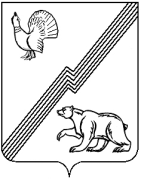 АДМИНИСТРАЦИЯ ГОРОДА ЮГОРСКА      Ханты - Мансийского автономного округа – ЮгрыПОСТАНОВЛЕНИЕот _14.11.2014_                             № __6222__
О внесении изменений в постановление администрации города Югорска от 31.10.2013 № 3285Руководствуясь Федеральным законом от 06.10.2003 № 131 – ФЗ «Об общих принципах организации местного самоуправления в Российской Федерации», на основании постановления администрации города Югорска от 07.10.2013 № 2906 «О муниципальных и ведомственных целевых программах города Югорска»:1. Внести в приложение к постановлению администрации города Югорска от 31.10.2013 № 3285 «О муниципальной программе города Югорска «Развитие физической культуры и спорта в городе Югорске на 2014 – 2020 годы» (с изменениями от 03.03.2014 № 766, от 08.04.2014 № 1360, от 14.05.2014 № 2092, от 30.06.2014 № 3036, от 09.09.2014 № 4653, от 30.09.2014 № 5066) следующие изменения:1.1. Наименование дополнить словами «(далее – муниципальная программа)».1.2. Паспорт муниципальной программы изложить в новой редакции (приложение 1).1.3. Раздел 2 изложить в новой редакции (приложение 2).1.4. Таблицы 3, 4 изложить в новой редакции (приложение 3).2. Опубликовать постановление в газете «Югорский вестник» и разместить на официальном сайте администрации города Югорска.3. Настоящее постановление вступает в силу после его официального опубликования в газете «Югорский вестник».4. Контроль за выполнением постановления возложить на заместителя главы администрации города Югорска Т.И. Долгодворову.Глава администрации города Югорска                                                                        М.И. Бодак                                                    Приложение 1 к постановлению администрации города Югорска от «_14_» ноября 2014  № _6222_Паспорт муниципальной программыприложение 2к постановлению администрации города Югорска от «_14_» ноября 2014 № _6222_Раздел 2. Цели, задачи и показатели их достижения	Цели муниципальной программы:	 Обеспечение возможностей жителей города Югорска систематически заниматься физической культурой и спортом, повышение конкурентоспособности спортсменов города  Югорска  на окружной, Российской и международной спортивной арене, а также успешное проведение в городе Югорске спортивных соревнований различного уровня.Достижение заявленной цели будет достигаться решением следующих задач:1. Развитие массовой физической культуры и спорта, спортивной инфраструктуры, пропаганда здорового образа жизни.2. Обеспечение успешного выступления  спортсменов города Югорска на официальных окружных, всероссийских и международных спортивных соревнованиях, подготовка спортивного резерва,  в том числе  лиц с ограниченными возможностями здоровья.Динамика изменений целевых показателейТаблица 2	Для оценки хода реализации муниципальной программы  и характеристики состояния установленной сферы деятельности, предусмотрена система целевых показателей муниципальной программы  (показатели непосредственных результатов).	Источником формирования части показателей является ежегодное статистическое наблюдение 1-ФК, 3-АФК, 5-ФК, утвержденных приказом Росстата «Об утверждении  формы»:  1.Увеличение количества  спортивных сооружений в городе с 73 до 86, в том числе муниципальных с 47 до 54 штук.Данный показатель формируется путем ежегодного подсчета всех видов спортивных сооружений (спортивные залы, бассейны, плоскостные спортивные сооружения и другие) в зависимости от видов собственности.2.Увеличение граждан систематически занимающихся физической культурой и спортом с 8 600 человек до 15 000 человек, в том числе на базе муниципальных учреждений, сооружений с 4 900 до 7 900 человек.Показатель формируется путем ежегодного подсчета количества занимающихся спортом граждан на систематической основе (не менее 3 раз в неделю не менее 4,5 часов в неделю).3.Увеличение единовременной пропускной способности спортивных сооружений с 2 257 до 2 615 человек, в том числе муниципальных с 1 169 до 1 274 человек.Данный показатель определяет отношение единовременной пропускной способности  спортивных сооружений по состоянию на 1 января к численности населения на 1 января, умноженное на 10 000, деленное на нормативный показатель (1 900), умноженное на 100%.4.Увеличение количества проведенных спортивно - массовых мероприятий в городе сотрудниками муниципальных учреждений с 280 до 288 мероприятий в год.Показатель формируется путем ежегодного подсчета количества проведенных спортивно-массовых мероприятий в городе сотрудниками муниципальных учреждений.5.Увеличение количества подготовленных спортсменов выполнивших нормативы массовых спортивных разрядов со 170 человек до 340 человек в год.Показатель формируется на основе ежегодных Приказов Департамента физической культуры Ханты-Мансийского автономного округа-Югры и министерства спорта Российской федерации.6.Увеличение количества спортсменов, принявших участие в соревнованиях различного уровня по различным видам спорта с 1 985 человек до 2 400 человек в год.Показатель формируется на основе отчетных документов об участии в соревнованиях (заявка).	Основным ожидаемым результатом реализации муниципальной  программы является устойчивое и успешное развитие физической культуры и спорта.	Реализация муниципальной программы  позволит добиться повышения мотивации жителей города Югорска  к систематическим занятиям физической культурой и спортом, ведению здорового образа жизни, конкурентоспособности Югорского спорта на спортивных соревнованиях.	По итогам реализации муниципальной программы  ожидается достижение следующих показателей (показатели конечных результатов):1. Увеличение удельного веса граждан занимающихся физической культурой и спортом с 25 до 40 %, от общей численности населения, в том числе на базе муниципальных учреждений, сооружений с 13,8 до 21,88%.Показатель характеризуется отношением числа  лиц, занимающихся физической культурой и спортом к общей численности населения на 1 января, умноженное на 100 %.2. Увеличение доли лиц с ограниченными возможностями здоровья и инвалидов, систематически занимающихся физической культурой и спортом с 14,0 до 17,0% от общей численности данной категории населения. Характеризуется отношением числа лиц с инвалидностью, занимающихся физической культурой и спортом, к среднегодовой  численности данной категории населения, умноженное на 100 % по состоянию на 1 января.Приложение 3к постановлению администрации города Югорска от «_14_» _ноября_ 2014 № _6222_Таблица 3Целевые показатели муниципальной  программы города Югорска«Развитие физической культуры и спорта в городе Югорске на 2014 - 2020 годы»Таблица 4Перечень мероприятий муниципальной программы города Югорска «Развитие физической культуры и спорта в городе Югорске  на 2014 – 2020 года»Наименование муниципальной программыРазвитие физической культуры и спорта в городе Югорске на 2014 – 2020 годыДата утверждения муниципальной программыПостановление администрации города Югорска от 31.10.2013 № 3285 «О муниципальной программе города Югорска «Развитие физической культуре и спорта в городе Югорске на 2014 – 2020 годы»Ответственный исполнитель муниципальной программыУправление социальной политики администрации города Югорска (далее – Управление)Соисполнители муниципальной программыДепартамент жилищно - коммунального и строительного комплекса администрации города ЮгорскаУправление бухгалтерского учета и отчетности администрации города ЮгорскаЦель муниципальной программы Обеспечение возможностей жителей города Югорска систематически заниматься физической культурой и спортом, повышение конкурентоспособности спортсменов города  Югорска  на окружной, Российской и международной спортивной арене, а также успешное проведение в городе Югорске спортивных соревнований различного уровня. Задачи муниципальной программы1. Развитие массовой физической культуры и спорта, спортивной инфраструктуры, пропаганда здорового образа жизни.2. Обеспечение успешного выступления  спортсменов города Югорска на официальных окружных, всероссийских и международных спортивных соревнованиях, подготовка спортивного резерва,  в том числе  лиц с ограниченными возможностями здоровья. Подпрограммы и (или) отдельные мероприятияЦелевые показатели муниципальной программы (показатели непосредственных результатовЗадача 1:1. Увеличение количества  спортивных сооружений в городе с 73 до 86 штук, в том числе муниципальных с 47 до 54 штук.2. Увеличение граждан систематически занимающихся физической культурой и спортом с 8 600 до 15 000 человек, в том числе на базе муниципальных учреждений, сооружений с 4 900 до 7 900 человек.3. Увеличение единовременной пропускной способности спортивных сооружений с 2 257 до 2 615 человек, в том числе муниципальных с 1 169 до 1 274 человек.4. Увеличение количества проведенных спортивно - массовых мероприятий в городе сотрудниками муниципальных учреждений с 280 до 288 мероприятий в год.Задача 2: 1. Увеличение количества подготовленных спортсменов, выполнивших нормативы массовых спортивных разрядов с 170 до 340 человек. 2. Увеличение количества спортсменов, принявших участие в соревнованиях различного уровня по различным видам спорта с 1 985 человек до 2 400 человек в год.Сроки реализации муниципальной программы2014 – 2020 годыФинансовое обеспечение муниципальной программыОбщий объем финансирования программы на 2014 – 2020 годы составляет 553 728,4 тыс. рублей,  из них:- Бюджет автономного округа – 126 345,0 тыс. рублей, в том числе:2014 год – 83 800,0 тыс. рублей;2015 год – 42 545,0 тыс. рублей;2016 год – 0,0 тыс. рублей;2017 год – 0,0 тыс. рублей;2018 год – 0,0 тыс. рублей;2019 год – 0,0 тыс. рублей;2020 год – 0,0 тыс. рублей.- Местный бюджет – 425 213,4 тыс. рублей, в том числе:2014 год – 61 423,4 тыс. рублей;2015 год – 60 487,0 тыс. рублей;2016 год – 60 660,6 тыс. рублей;2017 год – 60 660,6 тыс. рублей;2018 год – 60 660,6 тыс. рублей;2019 год – 60 660,6 тыс. рублей;2020 год – 60 660,6 тыс. рублей.- Иные внебюджетные источники 2 170,0 тыс. рублей, в том числе:2014 год – 310,0 тыс. рублей;2015 год – 310,0 тыс. рублей;2016 год – 310,0 тыс. рублей;2017 год – 310,0 тыс. рублей;2018 год – 310,0 тыс. рублей;2019 год – 310,0 тыс. рублей;2020 год – 310,0 тыс. рублей.Ежегодные объемы финансирования уточняются в соответствии с бюджетными ассигнованиями, утвержденными решением Думы города Югорска на очередной финансовый год и плановый период.Ожидаемые результаты муниципальной программы (показатели конечных результатов)1. Увеличение удельного веса граждан занимающихся физической культурой и спортом от общей численности населения с 25,0 до 40,0%, в том числе на базе муниципальных учреждений, сооружений с 13,8 до 21,88%.2. Увеличение доли лиц с ограниченными возможностями здоровья и инвалидов, систематически занимающихся физической культурой и спортом, в общей численности данной категории населения с 14,0 до 17,0%.Наименование показателяЕд. измеренияОтчетный периодОтчетный периодОтчетный периодОтчетный периодОтчетный периодПлановый периодПлановый периодПлановый периодПлановый периодПлановый периодПлановый периодПлановый периодНаименование показателяЕд. измерения20112011201220122013(текущий год)2014201520162017201820192020Наименование показателяЕд. измеренияпланфактпланфактплан(очередной год)(прогноз)(прогноз)(прогноз)(прогноз)(прогноз)(прогноз) Количество  спортивных сооружений в городе, в том числе:  Шт.686871717376788082838486-муниципальных Шт.----4748495051525354Граждане, систематически занимающиеся физической культурой и спортом, в том числе: Чел745074908500859286009800106001230013000137001430015000- на базе муниципальных учреждений, сооружений  Чел----49005700600063006600700074007900Единовременная пропускная способность  спортивных сооружений, в том числе: Чел198919892060206022572287240524652525255525852615-муниципальныхЧел----11691184119912141229124412591274Количество проведенных спортивно-массовых мероприятий в городе   сотрудниками муниципальных учрежденийШт.258258260260280281282283284285286288Количество подготовленных спортсменов, выполнивших нормативы массовых спортивных разрядов Чел130145150158170195230260285300320340Количество спортсменов, принявших участие в соревнованиях различного уровня по различным видам спорта  Чел15001513155015831 9851869182019252030215022702400№ 
п/пНаименование  
  показателей   
  результатовЕдиница измеренияБазовый  
показатель
на начало 
реализации муниципальной
программыЗначение показателя по годамЗначение показателя по годамЗначение показателя по годамЗначение показателя по годамЗначение показателя по годамЗначение показателя по годамЗначение показателя по годамЗначение показателя по годам№ 
п/пНаименование  
  показателей   
  результатовЕдиница измеренияБазовый  
показатель
на начало 
реализации муниципальной
программыЗначение показателя по годамЗначение показателя по годамЗначение показателя по годамЗначение показателя по годамЗначение показателя по годамЗначение показателя по годамЗначение показателя по годамЗначение показателя по годам№ 
п/пНаименование  
  показателей   
  результатовЕдиница измеренияБазовый  
показатель
на начало 
реализации муниципальной
программы2014 год2015 год2016 год2017 год2018 год2019 год2020 годЦелевое значение 
  показателя на  
момент окончания 
    действия муниципальной программы123456789101112Показатели непосредственных результатовПоказатели непосредственных результатовПоказатели непосредственных результатовПоказатели непосредственных результатовПоказатели непосредственных результатовПоказатели непосредственных результатовПоказатели непосредственных результатовПоказатели непосредственных результатовПоказатели непосредственных результатовПоказатели непосредственных результатовПоказатели непосредственных результатовПоказатели непосредственных результатовЗадача 1. Развитие массовой физической культуры и спорта, спортивной инфраструктуры, пропаганда здорового образа жизни.Задача 1. Развитие массовой физической культуры и спорта, спортивной инфраструктуры, пропаганда здорового образа жизни.Задача 1. Развитие массовой физической культуры и спорта, спортивной инфраструктуры, пропаганда здорового образа жизни.Задача 1. Развитие массовой физической культуры и спорта, спортивной инфраструктуры, пропаганда здорового образа жизни.Задача 1. Развитие массовой физической культуры и спорта, спортивной инфраструктуры, пропаганда здорового образа жизни.Задача 1. Развитие массовой физической культуры и спорта, спортивной инфраструктуры, пропаганда здорового образа жизни.Задача 1. Развитие массовой физической культуры и спорта, спортивной инфраструктуры, пропаганда здорового образа жизни.Задача 1. Развитие массовой физической культуры и спорта, спортивной инфраструктуры, пропаганда здорового образа жизни.Задача 1. Развитие массовой физической культуры и спорта, спортивной инфраструктуры, пропаганда здорового образа жизни.Задача 1. Развитие массовой физической культуры и спорта, спортивной инфраструктуры, пропаганда здорового образа жизни.Задача 1. Развитие массовой физической культуры и спорта, спортивной инфраструктуры, пропаганда здорового образа жизни.Задача 1. Развитие массовой физической культуры и спорта, спортивной инфраструктуры, пропаганда здорового образа жизни.1.Количество спортивных сооружений в городе Шт.7376788082838486861.в том числе:Шт.7376788082838486861.1- муниципальныхШт.4748495051525354542.Количество граждан систематически занимающихся физической культурой и спортомЧел.8 6009 80010 60012 30013 00013 70014 30015 00015 0002.в том числе:Чел.8 6009 80010 60012 30013 00013 70014 30015 00015 0002.1- на базе муниципальных учреждений, сооруженийЧел.4 9005 7006 0006 3006 6007 0007 4007 9007 9003.Единовременная пропускная способность спортивных сооруженийЧел.2 2572 2872 4052 4652 5252 5552 5852 6152 6153.в том числе:Чел.2 2572 2872 4052 4652 5252 5552 5852 6152 6153.1- муниципальныхЧел.1 1691 1841 1991 2141 2291 2441 2591 2741 2744.Количество проведенных спортивно-массовых мероприятий в городе сотрудниками муниципальных учрежденийШт.280281282283284285286288288Задача 2: Обеспечение успешного выступления  спортсменов города Югорска на официальных окружных, всероссийских и международных спортивных соревнованиях, подготовка спортивного резерва,  в том числе  лиц с ограниченными возможностями здоровья.Задача 2: Обеспечение успешного выступления  спортсменов города Югорска на официальных окружных, всероссийских и международных спортивных соревнованиях, подготовка спортивного резерва,  в том числе  лиц с ограниченными возможностями здоровья.Задача 2: Обеспечение успешного выступления  спортсменов города Югорска на официальных окружных, всероссийских и международных спортивных соревнованиях, подготовка спортивного резерва,  в том числе  лиц с ограниченными возможностями здоровья.Задача 2: Обеспечение успешного выступления  спортсменов города Югорска на официальных окружных, всероссийских и международных спортивных соревнованиях, подготовка спортивного резерва,  в том числе  лиц с ограниченными возможностями здоровья.Задача 2: Обеспечение успешного выступления  спортсменов города Югорска на официальных окружных, всероссийских и международных спортивных соревнованиях, подготовка спортивного резерва,  в том числе  лиц с ограниченными возможностями здоровья.Задача 2: Обеспечение успешного выступления  спортсменов города Югорска на официальных окружных, всероссийских и международных спортивных соревнованиях, подготовка спортивного резерва,  в том числе  лиц с ограниченными возможностями здоровья.Задача 2: Обеспечение успешного выступления  спортсменов города Югорска на официальных окружных, всероссийских и международных спортивных соревнованиях, подготовка спортивного резерва,  в том числе  лиц с ограниченными возможностями здоровья.Задача 2: Обеспечение успешного выступления  спортсменов города Югорска на официальных окружных, всероссийских и международных спортивных соревнованиях, подготовка спортивного резерва,  в том числе  лиц с ограниченными возможностями здоровья.Задача 2: Обеспечение успешного выступления  спортсменов города Югорска на официальных окружных, всероссийских и международных спортивных соревнованиях, подготовка спортивного резерва,  в том числе  лиц с ограниченными возможностями здоровья.Задача 2: Обеспечение успешного выступления  спортсменов города Югорска на официальных окружных, всероссийских и международных спортивных соревнованиях, подготовка спортивного резерва,  в том числе  лиц с ограниченными возможностями здоровья.Задача 2: Обеспечение успешного выступления  спортсменов города Югорска на официальных окружных, всероссийских и международных спортивных соревнованиях, подготовка спортивного резерва,  в том числе  лиц с ограниченными возможностями здоровья.Задача 2: Обеспечение успешного выступления  спортсменов города Югорска на официальных окружных, всероссийских и международных спортивных соревнованиях, подготовка спортивного резерва,  в том числе  лиц с ограниченными возможностями здоровья.1.Количество подготовленных спортсменов, выполнивших нормативы массовых спортивных разрядовЧел.1701952302602853003203403402.Количество спортсменов, принявших участие в соревнованиях различного уровня по различным видам спорта Чел.1 9851 8691 8201 9252 0302 1502 2702 4002 400Показатели конечных результатовПоказатели конечных результатовПоказатели конечных результатовПоказатели конечных результатовПоказатели конечных результатовПоказатели конечных результатовПоказатели конечных результатовПоказатели конечных результатовПоказатели конечных результатовПоказатели конечных результатовПоказатели конечных результатовПоказатели конечных результатовЦель: Обеспечение возможностей жителей города Югорска систематически заниматься физической культурой и спортом, повышение конкурентоспособности спортсменов города  Югорска  на окружной, Российской и международной спортивной арене, а также успешное проведение в городе Югорске спортивных соревнований различного уровня.Цель: Обеспечение возможностей жителей города Югорска систематически заниматься физической культурой и спортом, повышение конкурентоспособности спортсменов города  Югорска  на окружной, Российской и международной спортивной арене, а также успешное проведение в городе Югорске спортивных соревнований различного уровня.Цель: Обеспечение возможностей жителей города Югорска систематически заниматься физической культурой и спортом, повышение конкурентоспособности спортсменов города  Югорска  на окружной, Российской и международной спортивной арене, а также успешное проведение в городе Югорске спортивных соревнований различного уровня.Цель: Обеспечение возможностей жителей города Югорска систематически заниматься физической культурой и спортом, повышение конкурентоспособности спортсменов города  Югорска  на окружной, Российской и международной спортивной арене, а также успешное проведение в городе Югорске спортивных соревнований различного уровня.Цель: Обеспечение возможностей жителей города Югорска систематически заниматься физической культурой и спортом, повышение конкурентоспособности спортсменов города  Югорска  на окружной, Российской и международной спортивной арене, а также успешное проведение в городе Югорске спортивных соревнований различного уровня.Цель: Обеспечение возможностей жителей города Югорска систематически заниматься физической культурой и спортом, повышение конкурентоспособности спортсменов города  Югорска  на окружной, Российской и международной спортивной арене, а также успешное проведение в городе Югорске спортивных соревнований различного уровня.Цель: Обеспечение возможностей жителей города Югорска систематически заниматься физической культурой и спортом, повышение конкурентоспособности спортсменов города  Югорска  на окружной, Российской и международной спортивной арене, а также успешное проведение в городе Югорске спортивных соревнований различного уровня.Цель: Обеспечение возможностей жителей города Югорска систематически заниматься физической культурой и спортом, повышение конкурентоспособности спортсменов города  Югорска  на окружной, Российской и международной спортивной арене, а также успешное проведение в городе Югорске спортивных соревнований различного уровня.Цель: Обеспечение возможностей жителей города Югорска систематически заниматься физической культурой и спортом, повышение конкурентоспособности спортсменов города  Югорска  на окружной, Российской и международной спортивной арене, а также успешное проведение в городе Югорске спортивных соревнований различного уровня.Цель: Обеспечение возможностей жителей города Югорска систематически заниматься физической культурой и спортом, повышение конкурентоспособности спортсменов города  Югорска  на окружной, Российской и международной спортивной арене, а также успешное проведение в городе Югорске спортивных соревнований различного уровня.Цель: Обеспечение возможностей жителей города Югорска систематически заниматься физической культурой и спортом, повышение конкурентоспособности спортсменов города  Югорска  на окружной, Российской и международной спортивной арене, а также успешное проведение в городе Югорске спортивных соревнований различного уровня.Цель: Обеспечение возможностей жителей города Югорска систематически заниматься физической культурой и спортом, повышение конкурентоспособности спортсменов города  Югорска  на окружной, Российской и международной спортивной арене, а также успешное проведение в городе Югорске спортивных соревнований различного уровня.1.Удельный вес граждан занимающихся физической культурой и спортом   от общей численности населения города Югорска %25,029,3630,033,035,037,039040,040,01.в том числе:%25,029,3630,033,035,037,039040,040,01.1.- на базе муниципальных учреждений, сооружений%13,815,7816,6217,4518,2819,3920,4921,8821,882. Доля лиц с ограниченными возможностями здоровья и инвалидов, систематически занимающихся физической культурой и спортом, в общей численности данной категории населения%14,014,515,015,515,816,216,517,017,0№ п/пМероприятия муниципальнойпрограммыОтветственный исполнительИсточники финансированияФинансовые затраты на реализацию (тыс. рублей)Финансовые затраты на реализацию (тыс. рублей)Финансовые затраты на реализацию (тыс. рублей)Финансовые затраты на реализацию (тыс. рублей)Финансовые затраты на реализацию (тыс. рублей)Финансовые затраты на реализацию (тыс. рублей)Финансовые затраты на реализацию (тыс. рублей)Финансовые затраты на реализацию (тыс. рублей)№ п/пМероприятия муниципальнойпрограммы/соисполнительИсточники финансированияВсегов том числев том числев том числев том числев том числев том числев том числе№ п/пМероприятия муниципальнойпрограммыИсточники финансированияВсего2014 год2015 год2016 год2017 год2018 год2019 год2020 год123456789101112I. Цель: Обеспечение возможностей жителей города Югорска систематически заниматься физической культурой и спортом, повышение конкурентоспособности спортсменов города  Югорска  на окружной, Российской и международной спортивной арене, а также успешное проведение в городе Югорске спортивных соревнований различного уровня.I. Цель: Обеспечение возможностей жителей города Югорска систематически заниматься физической культурой и спортом, повышение конкурентоспособности спортсменов города  Югорска  на окружной, Российской и международной спортивной арене, а также успешное проведение в городе Югорске спортивных соревнований различного уровня.I. Цель: Обеспечение возможностей жителей города Югорска систематически заниматься физической культурой и спортом, повышение конкурентоспособности спортсменов города  Югорска  на окружной, Российской и международной спортивной арене, а также успешное проведение в городе Югорске спортивных соревнований различного уровня.I. Цель: Обеспечение возможностей жителей города Югорска систематически заниматься физической культурой и спортом, повышение конкурентоспособности спортсменов города  Югорска  на окружной, Российской и международной спортивной арене, а также успешное проведение в городе Югорске спортивных соревнований различного уровня.I. Цель: Обеспечение возможностей жителей города Югорска систематически заниматься физической культурой и спортом, повышение конкурентоспособности спортсменов города  Югорска  на окружной, Российской и международной спортивной арене, а также успешное проведение в городе Югорске спортивных соревнований различного уровня.I. Цель: Обеспечение возможностей жителей города Югорска систематически заниматься физической культурой и спортом, повышение конкурентоспособности спортсменов города  Югорска  на окружной, Российской и международной спортивной арене, а также успешное проведение в городе Югорске спортивных соревнований различного уровня.I. Цель: Обеспечение возможностей жителей города Югорска систематически заниматься физической культурой и спортом, повышение конкурентоспособности спортсменов города  Югорска  на окружной, Российской и международной спортивной арене, а также успешное проведение в городе Югорске спортивных соревнований различного уровня.I. Цель: Обеспечение возможностей жителей города Югорска систематически заниматься физической культурой и спортом, повышение конкурентоспособности спортсменов города  Югорска  на окружной, Российской и международной спортивной арене, а также успешное проведение в городе Югорске спортивных соревнований различного уровня.I. Цель: Обеспечение возможностей жителей города Югорска систематически заниматься физической культурой и спортом, повышение конкурентоспособности спортсменов города  Югорска  на окружной, Российской и международной спортивной арене, а также успешное проведение в городе Югорске спортивных соревнований различного уровня.I. Цель: Обеспечение возможностей жителей города Югорска систематически заниматься физической культурой и спортом, повышение конкурентоспособности спортсменов города  Югорска  на окружной, Российской и международной спортивной арене, а также успешное проведение в городе Югорске спортивных соревнований различного уровня.I. Цель: Обеспечение возможностей жителей города Югорска систематически заниматься физической культурой и спортом, повышение конкурентоспособности спортсменов города  Югорска  на окружной, Российской и международной спортивной арене, а также успешное проведение в городе Югорске спортивных соревнований различного уровня.I. Цель: Обеспечение возможностей жителей города Югорска систематически заниматься физической культурой и спортом, повышение конкурентоспособности спортсменов города  Югорска  на окружной, Российской и международной спортивной арене, а также успешное проведение в городе Югорске спортивных соревнований различного уровня.Задача  1.   Развитие массовой физической культуры и спорта, спортивной инфраструктуры, пропаганда здорового образа жизни.Задача  1.   Развитие массовой физической культуры и спорта, спортивной инфраструктуры, пропаганда здорового образа жизни.Задача  1.   Развитие массовой физической культуры и спорта, спортивной инфраструктуры, пропаганда здорового образа жизни.Задача  1.   Развитие массовой физической культуры и спорта, спортивной инфраструктуры, пропаганда здорового образа жизни.Задача  1.   Развитие массовой физической культуры и спорта, спортивной инфраструктуры, пропаганда здорового образа жизни.Задача  1.   Развитие массовой физической культуры и спорта, спортивной инфраструктуры, пропаганда здорового образа жизни.Задача  1.   Развитие массовой физической культуры и спорта, спортивной инфраструктуры, пропаганда здорового образа жизни.Задача  1.   Развитие массовой физической культуры и спорта, спортивной инфраструктуры, пропаганда здорового образа жизни.Задача  1.   Развитие массовой физической культуры и спорта, спортивной инфраструктуры, пропаганда здорового образа жизни.Задача  1.   Развитие массовой физической культуры и спорта, спортивной инфраструктуры, пропаганда здорового образа жизни.Задача  1.   Развитие массовой физической культуры и спорта, спортивной инфраструктуры, пропаганда здорового образа жизни.Задача  1.   Развитие массовой физической культуры и спорта, спортивной инфраструктуры, пропаганда здорового образа жизни.1.1. Развитие материально-технической базы муниципальных учреждений физической культуры и спорта  Управление социальной политики Соисполнитель: Департамент жилищно-коммунального и строительного комплексаВсего133 478,588 694,544 784,00,00,00,00,00,01.1. Развитие материально-технической базы муниципальных учреждений физической культуры и спорта  Управление социальной политики Соисполнитель: Департамент жилищно-коммунального и строительного комплексабюджет автономного округа126 345,083 800,042 545,00,00,00,00,00,01.1. Развитие материально-технической базы муниципальных учреждений физической культуры и спорта  Управление социальной политики Соисполнитель: Департамент жилищно-коммунального и строительного комплексаМестный бюджет7 133,54 894,52 239,00,00,00,00,00,01.1. Развитие материально-технической базы муниципальных учреждений физической культуры и спорта  Управление социальной политики Соисполнитель: Департамент жилищно-коммунального и строительного комплексаИные внебюджетные источники0,00,00,00,00,00,00,00,01.2Организация и проведение спортивно-массовых мероприятий среди детей дошкольного, школьного возраста и взрослого населенияУправление социальной политикиВсего5 806,2586,2870,0870,0870,0870,0870,0870,01.2Организация и проведение спортивно-массовых мероприятий среди детей дошкольного, школьного возраста и взрослого населенияУправление социальной политикиБюджет автономного округа0,00,00,00,00,00,00,00,01.2Организация и проведение спортивно-массовых мероприятий среди детей дошкольного, школьного возраста и взрослого населенияУправление социальной политикиМестный бюджет5 736,2576,2860,0860,0860,0860,0860,0860,01.2Организация и проведение спортивно-массовых мероприятий среди детей дошкольного, школьного возраста и взрослого населенияУправление социальной политикиИные внебюджетные источники70,010,010,010,010,010,010,010,01.3Пропаганда физической культуры и спорта среди населенияУправление социальной политикиВсего10 010,01 430,01 430,01 430,01 430,01 430,01 430,01 430,01.3Пропаганда физической культуры и спорта среди населенияУправление социальной политикиБюджет автономного округа0,00,00,00,00,00,00,00,01.3Пропаганда физической культуры и спорта среди населенияУправление социальной политики Местный бюджет10 010,01 430,01 430,01 430,01 430,01 430,01 430,01 430,01.3Пропаганда физической культуры и спорта среди населенияУправление социальной политики Иные внебюджетные источники0,00,00,00,00,00,00,00,01.4Обеспечение деятельности (оказание муниципальных услуг) подведомственными учреждениями в т.ч. на выделение субсидии учреждениюУправление социальной политикиВсего 168 537,721 554,723 625,024 671,624 671,624 671,624 671,624 671,61.4Обеспечение деятельности (оказание муниципальных услуг) подведомственными учреждениями в т.ч. на выделение субсидии учреждениюУправление социальной политикиБюджет автономного округа0,00,00,00,00,00,00,00,01.4Обеспечение деятельности (оказание муниципальных услуг) подведомственными учреждениями в т.ч. на выделение субсидии учреждениюУправление социальной политики Местный бюджет 167 137,721 354,723 425,024 471,624 471,624 471,624 471,624 471,61.4Обеспечение деятельности (оказание муниципальных услуг) подведомственными учреждениями в т.ч. на выделение субсидии учреждениюУправление социальной политики Иные внебюджетные источники1 400,0200,0200,0200,0200,0200,0200,0200,0Итого по задаче 1Итого по задаче 1Управление социальной политикиВсего184 919,924 136,925 925,026 971,626 971,626 971,626 971,626 971,6Итого по задаче 1Итого по задаче 1Управление социальной политикиБюджет автономного округа500,0500,00,00,00,00,00,00,0Итого по задаче 1Итого по задаче 1Управление социальной политикиБюджет автономного округа500,00,00,00,00,00,00,0Итого по задаче 1Итого по задаче 1Управление социальной политикиМестный бюджет182 949,923 426,925 715,026 761,626 761,626 761,626 761,626 761,6Итого по задаче 1Итого по задаче 1Управление социальной политики Иные внебюджетные источники1 470,0210,0210,0210,0210,0210,0210,0210,0Итого по задаче 1Итого по задаче 1Департамент жилищно-коммунального и строительного комплексаВсего132 912,588 128,544 784,00,00,00,00,00,0Итого по задаче 1Итого по задаче 1Департамент жилищно-коммунального и строительного комплексаБюджет автономного округа125 845,083 300,042 545,00,00,00,00,00,0Итого по задаче 1Итого по задаче 1Департамент жилищно-коммунального и строительного комплексаМестный бюджет7 067,54 828,52 239,00,00,00,00,00,0Итого по задаче 1Итого по задаче 1Департамент жилищно-коммунального и строительного комплекса  Иные внебюджетные источники0,00,00,00,00,00,00,00,0Итого по задаче 1Итого по задаче 1Итого по задаче 1Всего317 832,4112 265,470 709,026 971,626 971,626 971,626 971,626 971,6Итого по задаче 1Итого по задаче 1Итого по задаче 1бюджет автономного округа126 345,083 800,042 545,00,00,00,00,00,0Итого по задаче 1Итого по задаче 1Итого по задаче 1Местный бюджет190 017,428 255,427 954,026 761,626 761,626 761,626 761,626 761,6Итого по задаче 1Итого по задаче 1Итого по задаче 1  иные внебюджетные источники1 470,0210,0210,0210,0210,0210,0210,0210,0Задача 2.   Обеспечение успешного выступления  спортсменов города Югорска на официальных окружных, всероссийских и международных спортивных соревнованиях, подготовка спортивного резерва,  в том числе  лиц с ограниченными возможностями здоровья.  Задача 2.   Обеспечение успешного выступления  спортсменов города Югорска на официальных окружных, всероссийских и международных спортивных соревнованиях, подготовка спортивного резерва,  в том числе  лиц с ограниченными возможностями здоровья.  Задача 2.   Обеспечение успешного выступления  спортсменов города Югорска на официальных окружных, всероссийских и международных спортивных соревнованиях, подготовка спортивного резерва,  в том числе  лиц с ограниченными возможностями здоровья.  Задача 2.   Обеспечение успешного выступления  спортсменов города Югорска на официальных окружных, всероссийских и международных спортивных соревнованиях, подготовка спортивного резерва,  в том числе  лиц с ограниченными возможностями здоровья.  Задача 2.   Обеспечение успешного выступления  спортсменов города Югорска на официальных окружных, всероссийских и международных спортивных соревнованиях, подготовка спортивного резерва,  в том числе  лиц с ограниченными возможностями здоровья.  Задача 2.   Обеспечение успешного выступления  спортсменов города Югорска на официальных окружных, всероссийских и международных спортивных соревнованиях, подготовка спортивного резерва,  в том числе  лиц с ограниченными возможностями здоровья.  Задача 2.   Обеспечение успешного выступления  спортсменов города Югорска на официальных окружных, всероссийских и международных спортивных соревнованиях, подготовка спортивного резерва,  в том числе  лиц с ограниченными возможностями здоровья.  Задача 2.   Обеспечение успешного выступления  спортсменов города Югорска на официальных окружных, всероссийских и международных спортивных соревнованиях, подготовка спортивного резерва,  в том числе  лиц с ограниченными возможностями здоровья.  Задача 2.   Обеспечение успешного выступления  спортсменов города Югорска на официальных окружных, всероссийских и международных спортивных соревнованиях, подготовка спортивного резерва,  в том числе  лиц с ограниченными возможностями здоровья.  Задача 2.   Обеспечение успешного выступления  спортсменов города Югорска на официальных окружных, всероссийских и международных спортивных соревнованиях, подготовка спортивного резерва,  в том числе  лиц с ограниченными возможностями здоровья.  Задача 2.   Обеспечение успешного выступления  спортсменов города Югорска на официальных окружных, всероссийских и международных спортивных соревнованиях, подготовка спортивного резерва,  в том числе  лиц с ограниченными возможностями здоровья.  Задача 2.   Обеспечение успешного выступления  спортсменов города Югорска на официальных окружных, всероссийских и международных спортивных соревнованиях, подготовка спортивного резерва,  в том числе  лиц с ограниченными возможностями здоровья.   иные внебюджетные источники0,00,00,00,00,00,00,00,02.1. Участие спортсменов и сборных команд города Югорска по различным видам спорта в зональных, окружных, региональных, Российских и международных соревнованияхУправление социальной политикиВсего18 748,04 444,02 384,02 384,02 384,02 384,02 384,02 384,02.1. Участие спортсменов и сборных команд города Югорска по различным видам спорта в зональных, окружных, региональных, Российских и международных соревнованияхУправление социальной политикибюджет автономного округа0,00,0 0,00,00,00,00,00,02.1. Участие спортсменов и сборных команд города Югорска по различным видам спорта в зональных, окружных, региональных, Российских и международных соревнованияхУправление социальной политикиместный бюджет18 647,754 343,752 384,02 384,02 384,02 384,02 384,02 384,02.1. Участие спортсменов и сборных команд города Югорска по различным видам спорта в зональных, окружных, региональных, Российских и международных соревнованияхУБУиОместный бюджет100,25100,250,00,00,00,00,00,02.1. Участие спортсменов и сборных команд города Югорска по различным видам спорта в зональных, окружных, региональных, Российских и международных соревнованияхУправление социальной политикииные внебюджетные источники0,00,0 0,00,00,00,00,00,02.2Проведение тренировочных занятий и участие в спортивно-массовых мероприятиях лиц с ограниченными физическими возможностямиУправление социальной политикиВсего210,030,030,030,030,030,030,030,02.2Проведение тренировочных занятий и участие в спортивно-массовых мероприятиях лиц с ограниченными физическими возможностямиУправление социальной политикибюджет автономного округа0,00,0 0,00,00,00,00,00,02.2Проведение тренировочных занятий и участие в спортивно-массовых мероприятиях лиц с ограниченными физическими возможностямиУправление социальной политикибюджет автономного округа2.2Проведение тренировочных занятий и участие в спортивно-массовых мероприятиях лиц с ограниченными физическими возможностямиУправление социальной политикиместный бюджет210,030,030,030,030,030,030,030,02.2Проведение тренировочных занятий и участие в спортивно-массовых мероприятиях лиц с ограниченными физическими возможностямиУправление социальной политикииные внебюджетные источники0,00,0 0,00,00,00,00,00,02.3Обеспечение деятельности (оказание муниципальных услуг) подведомственными учреждениями в т.ч. на выделение субсидии учреждению дополнительного образованияУправление социальной политикиВсего216 938,028 794,030 219,031 585,031 585,031 585,031 585,031 585,02.3Обеспечение деятельности (оказание муниципальных услуг) подведомственными учреждениями в т.ч. на выделение субсидии учреждению дополнительного образованияУправление социальной политикибюджет автономного округа0,00,0 0,00,00,00,00,00,02.3Обеспечение деятельности (оказание муниципальных услуг) подведомственными учреждениями в т.ч. на выделение субсидии учреждению дополнительного образованияУправление социальной политикиместный бюджет216 238,028 694,030 119,031 485,031 485,031 485,031 485,031485,02.3Обеспечение деятельности (оказание муниципальных услуг) подведомственными учреждениями в т.ч. на выделение субсидии учреждению дополнительного образованияУправление социальной политикииные внебюджетные источники700,0100,0 100,0100,0100,0100,0100,0100,0Итого по задаче 2Итого по задаче 2Итого по задаче 2Всего235 896,033 268,032 633,033 999,033 999,033 999,033 999,033 999,0Итого по задаче 2Итого по задаче 2Итого по задаче 2 бюджет автономного округа0,00,0 0,00,00,00,00,00,0Итого по задаче 2Итого по задаче 2Итого по задаче 2местный бюджет235 196,033 168,032 533,033 899,033 899,033 899,033 899,033 899,0Итого по задаче 2Итого по задаче 2Итого по задаче 2 иные внебюджетные источники700,0100,0 100,0100,0100,0100,0100,0100,0Всего по муниципальной программеВсего по муниципальной программеВсего по муниципальной программеВсего553 728,4145 533,4103 342,060 970,660 970,660 970,660 970,660 970,6Всего по муниципальной программеВсего по муниципальной программеВсего по муниципальной программе бюджет автономного округа126 345,083 800,042 545,0 0,00,00,00,00,0Всего по муниципальной программеВсего по муниципальной программеВсего по муниципальной программеместный бюджет425 213,461 423,460 487,060 660,660 660,660 660,660 660,660 660,6Всего по муниципальной программеВсего по муниципальной программеВсего по муниципальной программе иные внебюджетные источники2 170,0310,0310,0310,0310,0310,0310,0310,0В том числеВ том числеВ том числеВ том числеВ том числеВ том числеВ том числеВ том числеВ том числеВ том числеВ том числеВ том числеУправление социальной политики администрации города ЮгорскаУправление социальной политики администрации города ЮгорскаУправление социальной политики администрации города ЮгорскаВсего420 715,657 304,658 558,060 970,660 970,660 970,660 970,660 970,6Управление социальной политики администрации города ЮгорскаУправление социальной политики администрации города ЮгорскаУправление социальной политики администрации города Югорска бюджет автономного округа500,0500,00,00,00,00,00,00,0Управление социальной политики администрации города ЮгорскаУправление социальной политики администрации города ЮгорскаУправление социальной политики администрации города Югорскаместный бюджет418 045,656 494,658 248,060 660,660 660,660 660,660 660,660 660,6Управление социальной политики администрации города ЮгорскаУправление социальной политики администрации города ЮгорскаУправление социальной политики администрации города Югорска иные внебюджетные источники2 170,0310,0310,0310,0310,0310,0310,0310,0Департамент жилищно-коммунального и строительного комплекса администрации города ЮгорскаДепартамент жилищно-коммунального и строительного комплекса администрации города ЮгорскаДепартамент жилищно-коммунального и строительного комплекса администрации города ЮгорскаВсего132 912,588 128,544 784,00,00,00,00,00,0Департамент жилищно-коммунального и строительного комплекса администрации города ЮгорскаДепартамент жилищно-коммунального и строительного комплекса администрации города ЮгорскаДепартамент жилищно-коммунального и строительного комплекса администрации города Югорска бюджет автономного округа125 845,083 300,042 545,00,00,00,00,00,0Департамент жилищно-коммунального и строительного комплекса администрации города ЮгорскаДепартамент жилищно-коммунального и строительного комплекса администрации города ЮгорскаДепартамент жилищно-коммунального и строительного комплекса администрации города Югорскаместный бюджет7 067,54 828,52 239,00,00,00,00,00,0Департамент жилищно-коммунального и строительного комплекса администрации города ЮгорскаДепартамент жилищно-коммунального и строительного комплекса администрации города ЮгорскаДепартамент жилищно-коммунального и строительного комплекса администрации города Югорска иные внебюджетные источники0,00,00,00,00,00,00,00,0Управление по бухгалтерскому учету и отчетности администрации города ЮгорскаУправление по бухгалтерскому учету и отчетности администрации города ЮгорскаУправление по бухгалтерскому учету и отчетности администрации города ЮгорскаВсего 100,25100,250,00,00,00,00,00,0Управление по бухгалтерскому учету и отчетности администрации города ЮгорскаУправление по бухгалтерскому учету и отчетности администрации города ЮгорскаУправление по бухгалтерскому учету и отчетности администрации города Югорскаместный бюджет100,25100,250,00,00,00,00,00,0